Study type: AG (academic-general), TM (theoretical and methodological), SP (scientific and Professional), PA (Professional and applicable)Status: E-elective, M-mandatoryActive teaching classes: L-lectures, P-Practical classes, SR-Study research work, OT-other teaching classes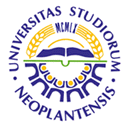 UNIVERSITY OF NOVI SADFACULTY OF AGRICULTURE 21000 NOVI SAD, TRG DOSITEJA OBRADOVIĆA 8UNIVERSITY OF NOVI SADFACULTY OF AGRICULTURE 21000 NOVI SAD, TRG DOSITEJA OBRADOVIĆA 8UNIVERSITY OF NOVI SADFACULTY OF AGRICULTURE 21000 NOVI SAD, TRG DOSITEJA OBRADOVIĆA 8UNIVERSITY OF NOVI SADFACULTY OF AGRICULTURE 21000 NOVI SAD, TRG DOSITEJA OBRADOVIĆA 8UNIVERSITY OF NOVI SADFACULTY OF AGRICULTURE 21000 NOVI SAD, TRG DOSITEJA OBRADOVIĆA 8UNIVERSITY OF NOVI SADFACULTY OF AGRICULTURE 21000 NOVI SAD, TRG DOSITEJA OBRADOVIĆA 8UNIVERSITY OF NOVI SADFACULTY OF AGRICULTURE 21000 NOVI SAD, TRG DOSITEJA OBRADOVIĆA 8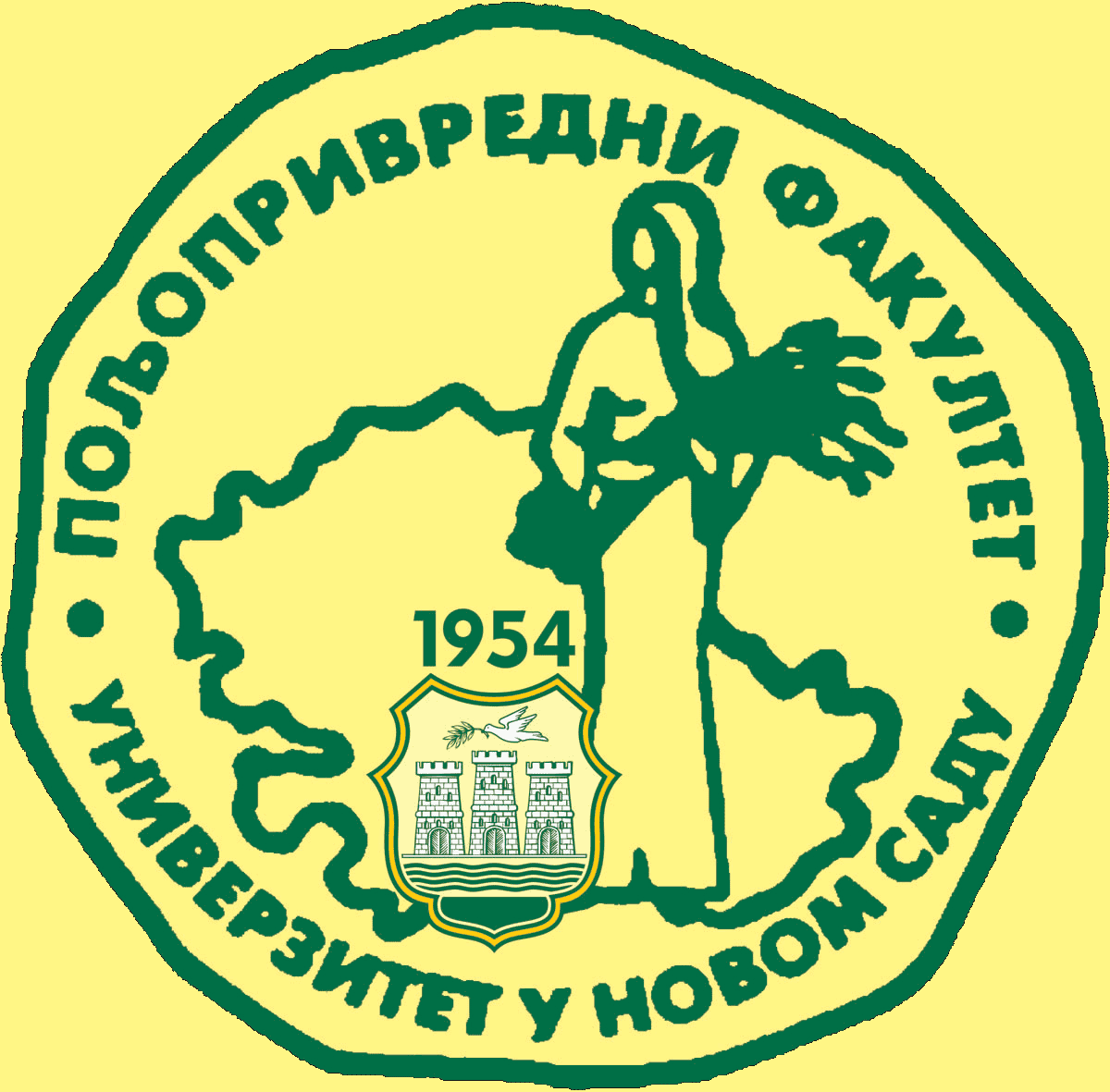 Study Programme AccreditationMASTER/UNDERGRADUATE ACADEMIC STUDIES                       Agroecology and Environmental ProtectionStudy Programme AccreditationMASTER/UNDERGRADUATE ACADEMIC STUDIES                       Agroecology and Environmental ProtectionStudy Programme AccreditationMASTER/UNDERGRADUATE ACADEMIC STUDIES                       Agroecology and Environmental ProtectionStudy Programme AccreditationMASTER/UNDERGRADUATE ACADEMIC STUDIES                       Agroecology and Environmental ProtectionStudy Programme AccreditationMASTER/UNDERGRADUATE ACADEMIC STUDIES                       Agroecology and Environmental ProtectionStudy Programme AccreditationMASTER/UNDERGRADUATE ACADEMIC STUDIES                       Agroecology and Environmental ProtectionStudy Programme AccreditationMASTER/UNDERGRADUATE ACADEMIC STUDIES                       Agroecology and Environmental ProtectionTable 5.3 Elective coursesTable 5.3 Elective coursesTable 5.3 Elective coursesTable 5.3 Elective coursesTable 5.3 Elective coursesTable 5.3 Elective coursesTable 5.3 Elective coursesTable 5.3 Elective coursesTable 5.3 Elective coursesTable 5.3 Elective coursesTable 5.3 Elective coursesTable 5.3 Elective coursesIDCourse nameCourse nameStudy typeStatusActive teaching classes (weekly)Active teaching classes (weekly)Active teaching classes (weekly)Active teaching classes (weekly)Active teaching classes (weekly)ECTSLPOTSRSRElective course 1Elective course 1Elective course 1Elective course 1Elective course 1Elective course 1Elective course 1Elective course 1Elective course 1Elective course 1Elective course 1Elective course 11.3OAG1I39MathematicsMathematicsAGE2262.3OAG1I40Applied mathematicsApplied mathematicsAGE226Elective course 2Elective course 2Elective course 2Elective course 2Elective course 2Elective course 2Elective course 2Elective course 2Elective course 2Elective course 2Elective course 2Elective course 23.3OAG2I41InformaticsInformaticsTME2254.3OAG2I42Applied InformaticsApplied InformaticsTME225Elective course 3Elective course 3Elective course 3Elective course 3Elective course 3Elective course 3Elective course 3Elective course 3Elective course 3Elective course 3Elective course 3Elective course 35.3OAG3I43GeneticsGeneticsAGE2266.3OAG3I44Genetics with Plant Breeding FundamentalsGenetics with Plant Breeding FundamentalsAGE226Elective course 5Elective course 5Elective course 5Elective course 5Elective course 5Elective course 5Elective course 5Elective course 5Elective course 5Elective course 5Elective course 5Elective course 57.3OAG5I45English Language IEnglish Language IAGE2268.3OAG5I46HuntingHuntingPAE226Elective course 6Elective course 6Elective course 6Elective course 6Elective course 6Elective course 6Elective course 6Elective course 6Elective course 6Elective course 6Elective course 6Elective course 69.3OAG6I47English Language IIEnglish Language IIAGE22610.3OAG6I48Genetically Modified OrganismsGenetically Modified OrganismsTME22611.3OAG6I49Ecological biochemistryEcological biochemistryPAE226Elective course 7Elective course 7Elective course 7Elective course 7Elective course 7Elective course 7Elective course 7Elective course 7Elective course 7Elective course 7Elective course 7Elective course 712.30AG7I50Modeling of living systemsModeling of living systemsTME22413.3OAG7I51Environmental impact assessmentEnvironmental impact assessmentTME224Elective course 8Elective course 8Elective course 8Elective course 8Elective course 8Elective course 8Elective course 8Elective course 8Elective course 8Elective course 8Elective course 8Elective course 814.3OAG8Z38Final exam Final exam SRE--10